<Summary>The Ministry of Agriculture, Food and Rural Affairs (Minister Hyun-soo Kim, hereinafter MAFRA) announced that it will place an import ban of Japanese poultry (e.g. chicken, duck, birds) and edible eggs from November 6 (Friday), in response to the Japanese government's confirmation and announcement of suspected entity of HPAI in a breeding chicken farm as highly pathogenic avian influenza (HPAI).                  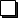  The move follows the Japanese government's confirmation of HPAI (H5N8 type) on a breeding chicken farm in Mitoyoshi, Kagawa Prefecture.          * The Japanese government announced on November 5 that the suspected entity of H5 type HPAI was confirmed the gene arrangement (H5N8 type) suspected of highly pathogenic avian influenza on November 6, as a result of a genetic analysis at the Japan Institute of Animal Health. The targets of this ban are ▲ live poultry (including pet and wild birds), ▲ poultry chicken, ▲ poultry breeding eggs and edible eggs.          ※ Japanese poultry and edible eggs have not been imported in 2020. (Japanese poultry meat has been banned for imports due to the occurrence of HPAI in Japan in December 2010.)MAFRA announced that following the recent confirmation of highly pathogenic AI in the Netherlands (10.30.), the UK (11.3.) and Japan, they will conduct an AI virus overhaul for all live poultry and birds imported, while strengthening the collection and analysis of information on the occurrence of livestock diseases abroad.                      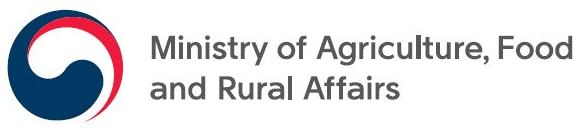 Press ReleaseRelease from November 6, 2020.     Release from November 6, 2020.     Quarantine Policy Division, Director Jae-hong Jang (044-201-2071), Deputy Director Jae-myung Lee (2075) / Provided on November 6 (two pages in total)    Quarantine Policy Division, Director Jae-hong Jang (044-201-2071), Deputy Director Jae-myung Lee (2075) / Provided on November 6 (two pages in total)    Import Ban of Japanese Poultry and Edible Eggs  In Response to Confirmation of HPAI   Import Ban of Japanese Poultry and Edible Eggs  In Response to Confirmation of HPAI   ◈ Following the Japanese government's confirmation and announcement of suspected entity for highly pathogenic avian influenza in a breeding chicken farm as H5N8 type highly pathogenic avian influenza (HPAI), the Ministry of Agriculture, Food and Rural Affairs placed an import ban (November 6) of Japanese poultry and edible eggs.                 ◈ Recently, as highly pathogenic AI has been confirmed in Japan, as well as the Netherlands and the UK, the ministry announced that they will strengthen the collection and analysis of overseas information rapidly with the implementation of AI overhauls on poultry and birds.                  